COPYRIGHT TRANSFER AGREEMENTAs the author(s) of the submitted article, we hereby accept and agree to the following terms and conditions with the signature(s) below.Isparta University of Applied Sciences, International Journal of Technological Sciences does not take on any responsibility about the article content,The article is in compliance with ethical rules and carries the ethical permission documents for the conditions required.The article is original and has not been previously published and has not been submitted for publication elsewhere.All the authors have seen, read and approved the article,The author(s) take the full responsibility for the contents of the article,We accept that by disclaiming the copyright of the article, we transfer this right to the Isparta University of Applied Sciences, International Journal of Technological Sciences in respect to publication of the article.Except for the above issues, the author(s) reserve(s) the following rights: The author(s) retain(s) all proprietary rights, other than copyright, such as patent rights.The author(s) can use the whole article in their books, teachings, oral presentations and conferences. The author(s) has/have the right to reprint/reproduce the article for noncommercial personal use and other activities.This document must be signed by all authors. If the authors are from different institutions, the signatures can be submitted on separate forms. Nevertheless, all the signatures must be wet signatures.After signing, the document should be sent to ijts@isparta.edu.tr by E-MAIL and the original document should be upload as PDF to the Dergipark systems. Isparta University of Applied SciencesInternational Journal of Technological SciencesFaculty of Technology32260 ISPARTA, TURKIYETel: +90 246 2111569Fax: +90 246 2111984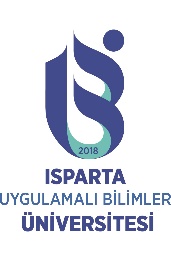 Uluslararası Teknolojik Bilimler DergisiInternational Journal of Technological Sciences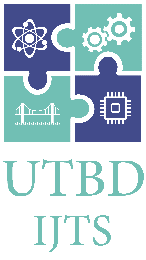 Author(s): Article title: Author(s) Name(s)AddressDateSignature